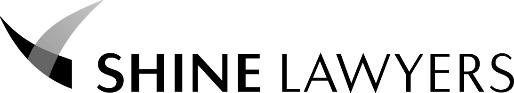 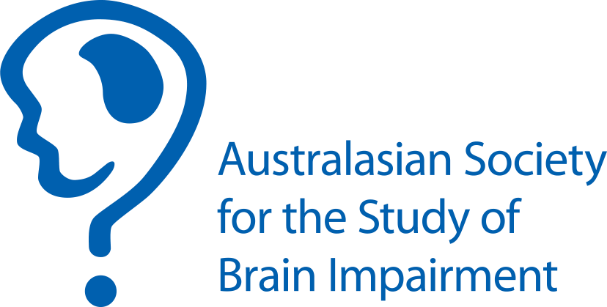 ASSBI Clinical Innovation Award Declaration and Signature/s Please complete one of the following sections as applicable. This page needs to be submitted with your application. Email to Margaret Eagers (admin@assbi.com.au). Application from a single applicantThis application is submitted by an early career clinician, and there are no team members.Application from a team and led by an early career clinicianThis application is submitted by a team led by an early career clinician.Should the application be successful, we have discussed and agreed on the allocation of the award ($1,500 plus one ASSBI conference registration for 2019).Add more rows as necessaryApplication from two early career clinicians (co-lead)This application is submitted by two early career clinicians, and there are no team members.Should the application be successful, we have discussed and agreed on the allocation of the award ($1,500 plus one ASSBI conference registration for 2019)Application from a team led by two early career clinicians This application is submitted by a team and led by two early career clinicians.Should the application be successful, we have discussed and agreed on the allocation of the award ($1,500 plus one ASSBI conference registration for 2019).Add more rows as necessaryLead clinician nameSignatureDateLead clinician nameSignatureDateTeam member namesTeam member signaturesDateLead clinician namesSignaturesDateLead clinician namesSignaturesDateTeam member namesTeam member signaturesDate